СХЕМА РАСПОЛОЖЕНИЯ ГРАНИЦ ПУБЛИЧНОГО СЕРВИТУТАобъекта электросетевого хозяйства ВЛ-35 кВ Раковка-Баневур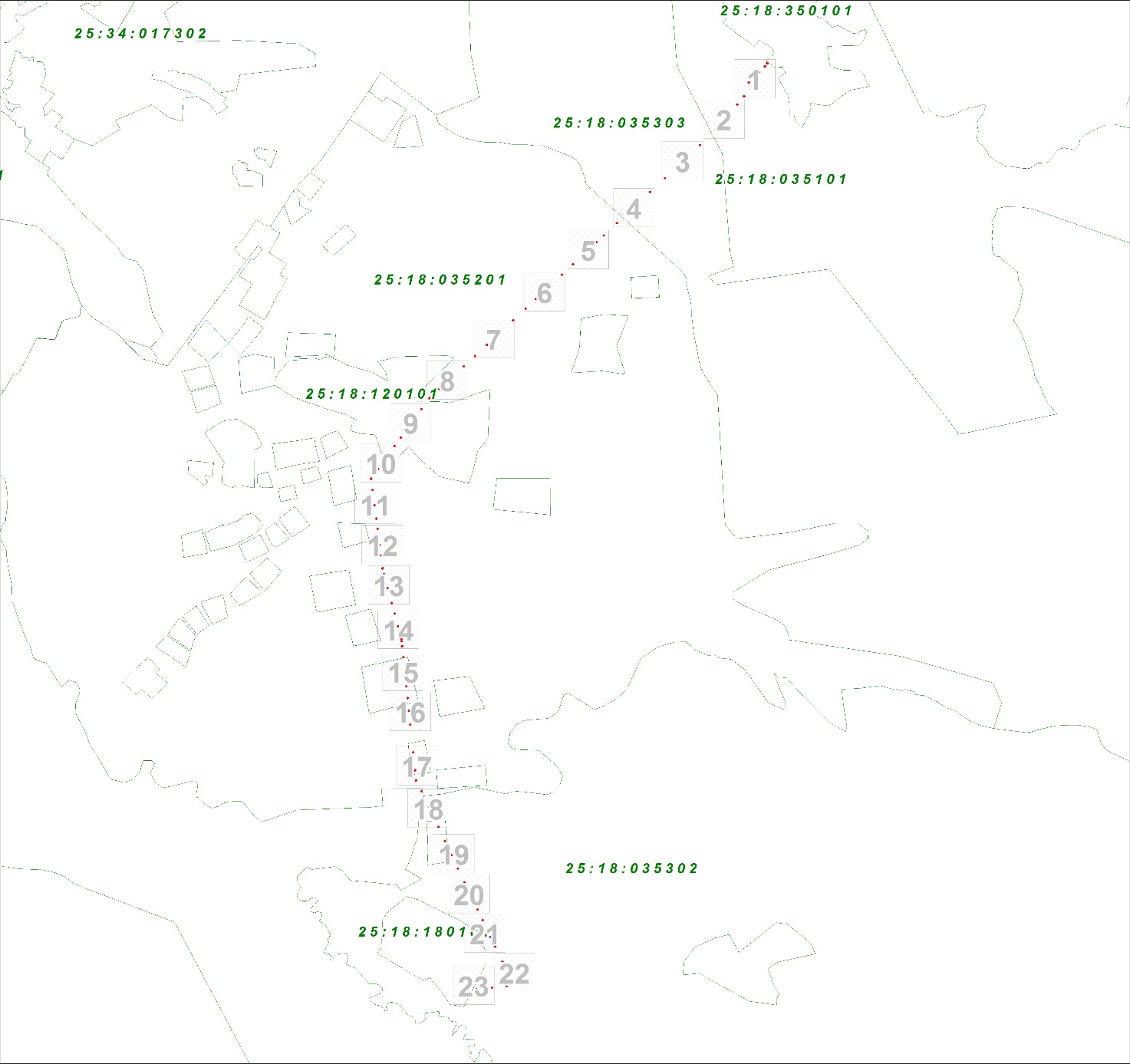 Масштаб 1:86975 Условные обозначения:             - границы публичного сервитута                  - границы земельных участков, сведения о которых содержатся в ЕГРН; границы кадастровых кварталов    2       - обозначение характерной точки границы публичного сервитута11        - надписи кадастрового номера земельного участка25:28:010009     - кадастровый номер кадастрового кварталПлан границ объектаПлан границ объектаВыносной лист № 1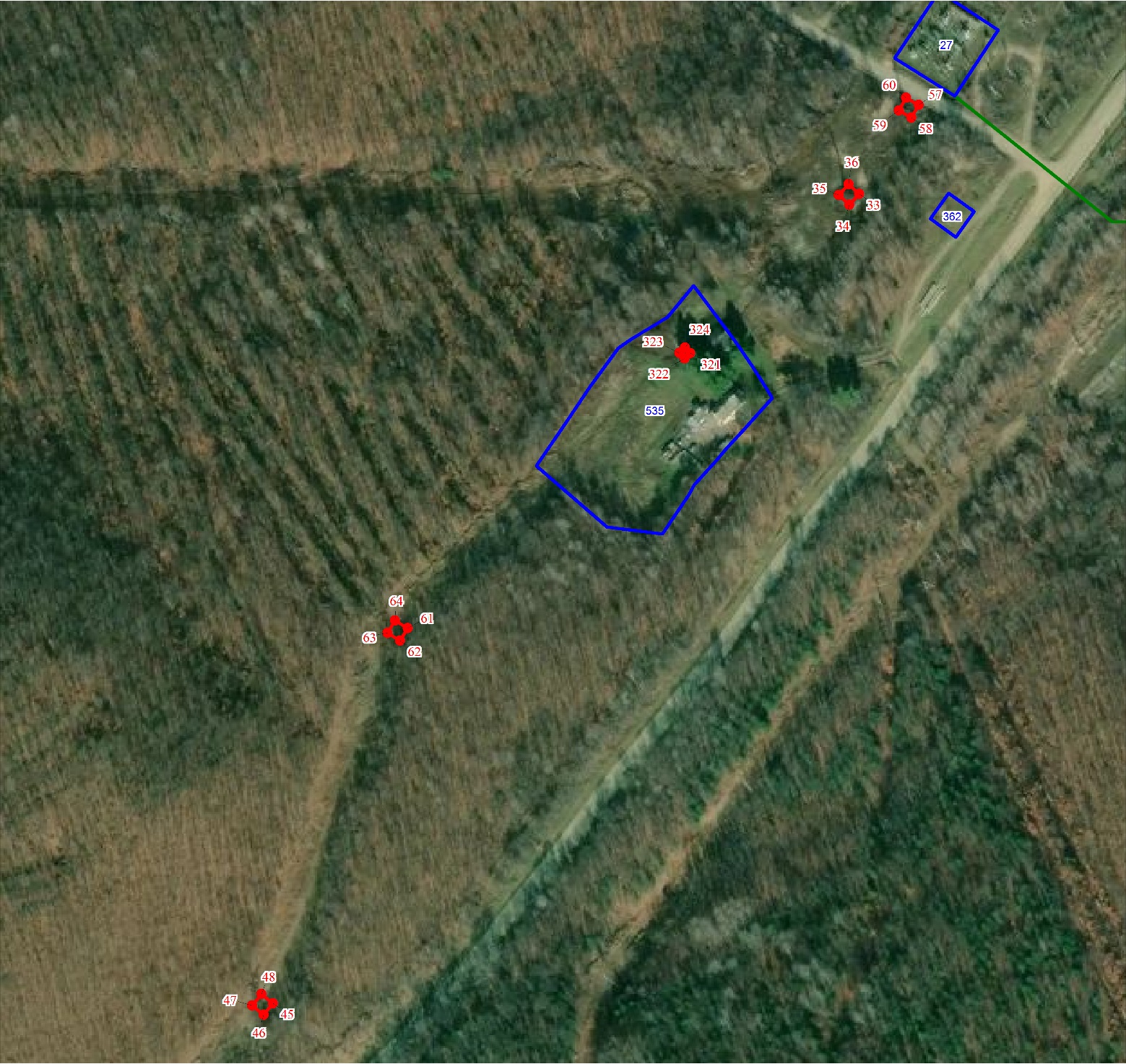 Выносной лист № 1Масштаб 1:3000Масштаб 1:3000Используемые условные знаки и обозначения:Используемые условные знаки и обозначения:Условные обозначения представлены на листе 1План границ объектаПлан границ объектаВыносной лист № 2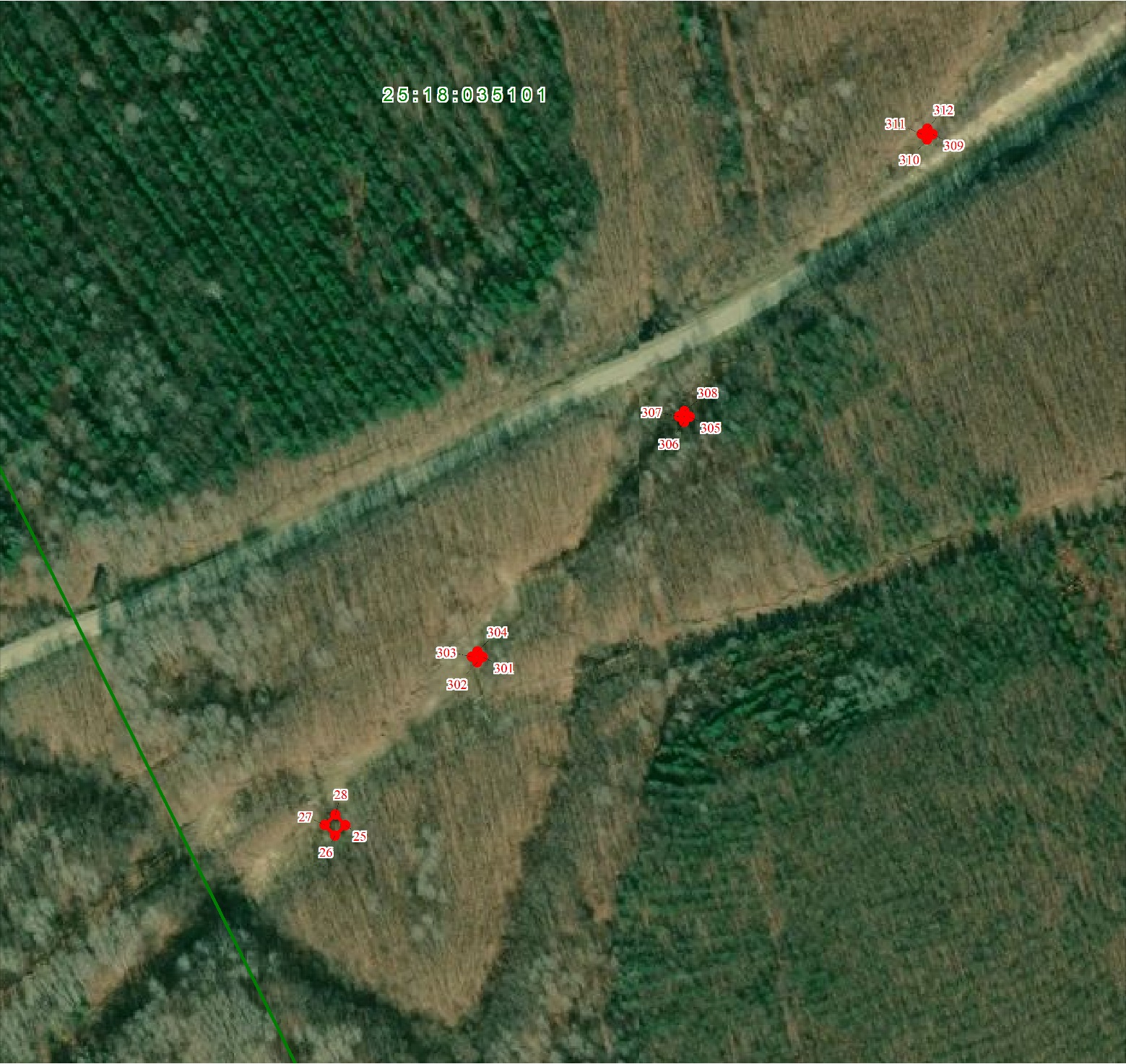 Выносной лист № 2Масштаб 1:3000Масштаб 1:3000Используемые условные знаки и обозначения:Используемые условные знаки и обозначения:Условные обозначения представлены на листе 1План границ объектаПлан границ объектаВыносной лист № 3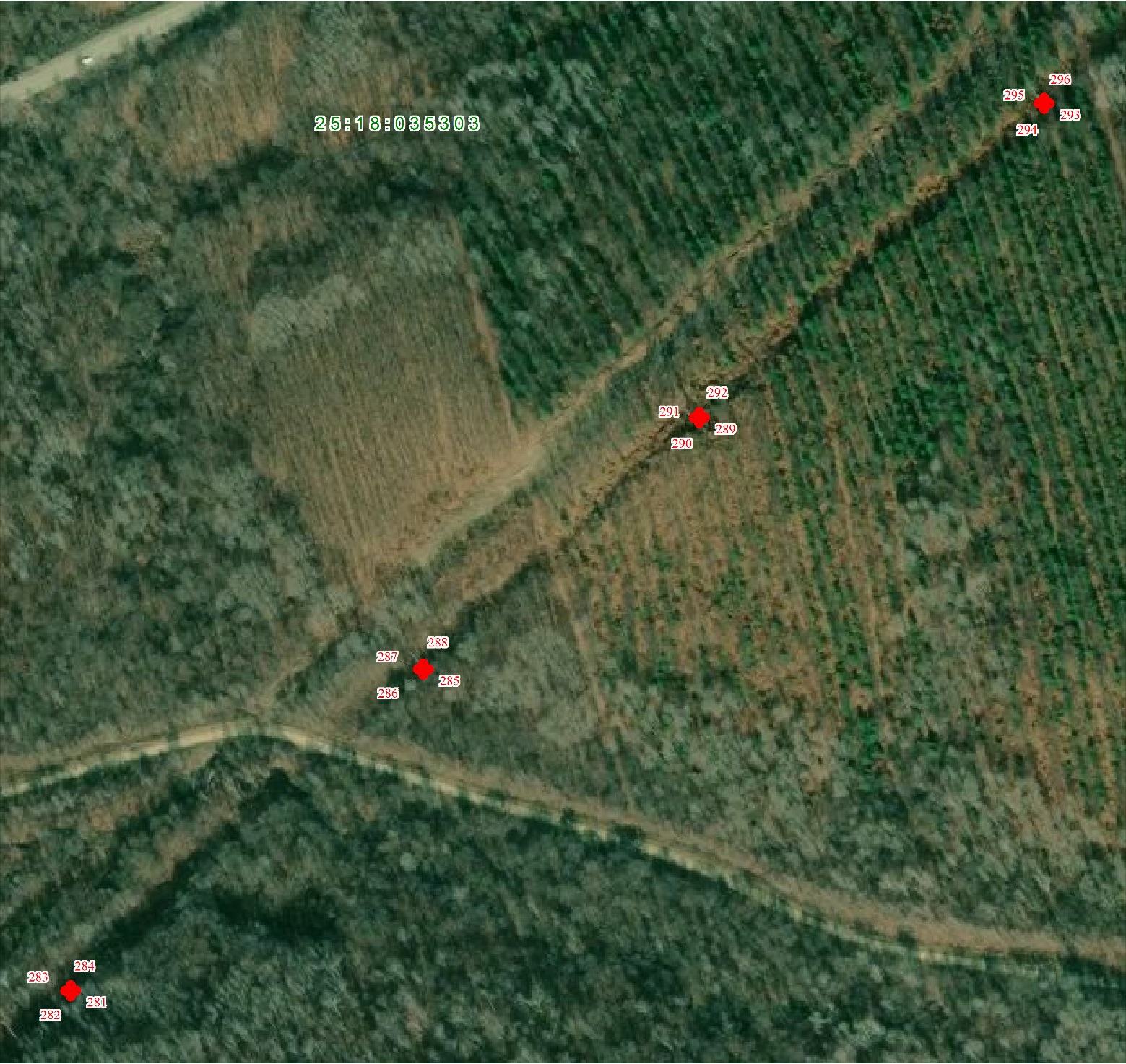 Выносной лист № 3Масштаб 1:3000Масштаб 1:3000Используемые условные знаки и обозначения:Используемые условные знаки и обозначения:Условные обозначения представлены на листе 1План границ объектаПлан границ объектаВыносной лист № 4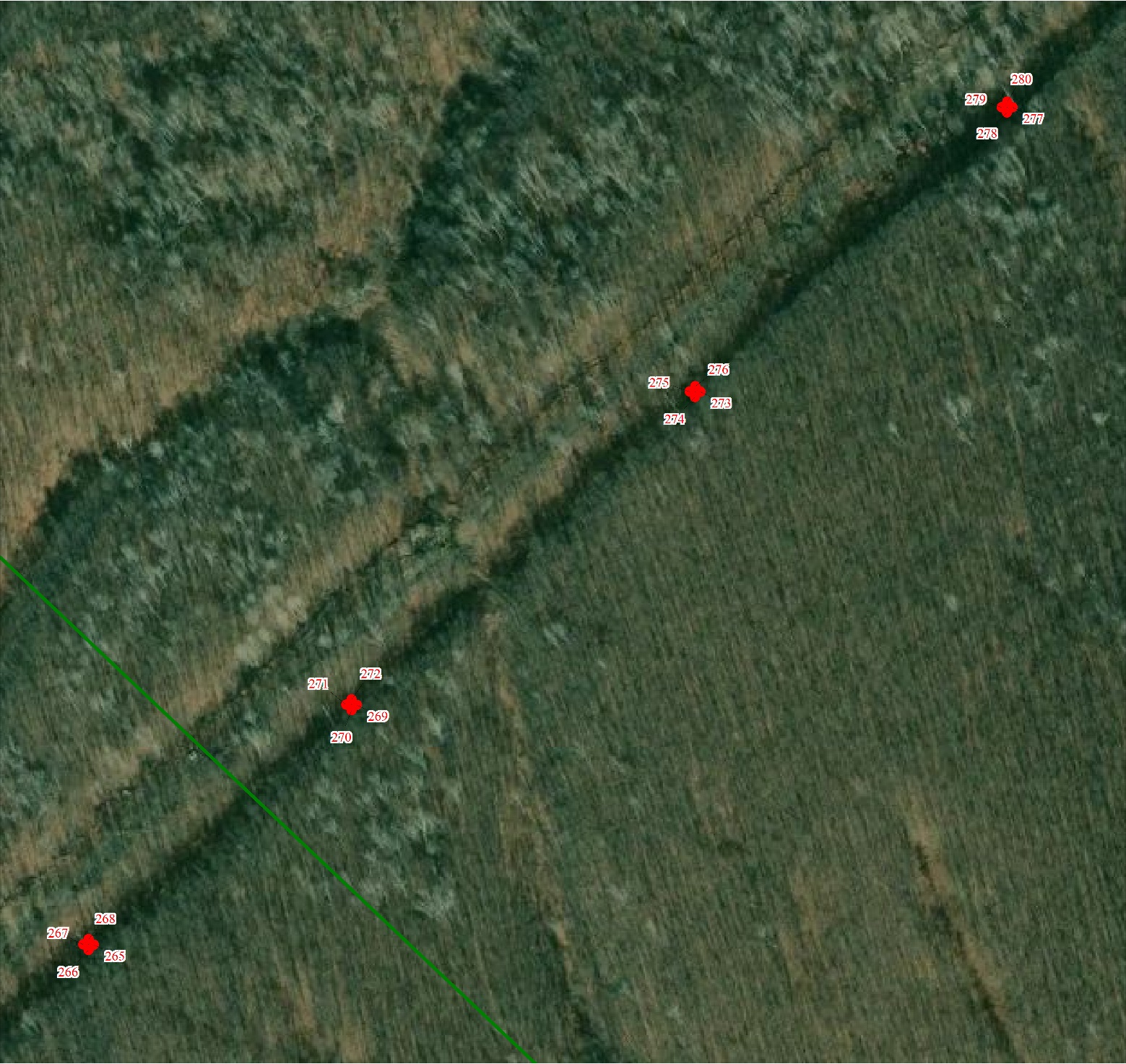 Выносной лист № 4Масштаб 1:3000Масштаб 1:3000Используемые условные знаки и обозначения:Используемые условные знаки и обозначения:Условные обозначения представлены на листе 1План границ объектаПлан границ объектаВыносной лист № 5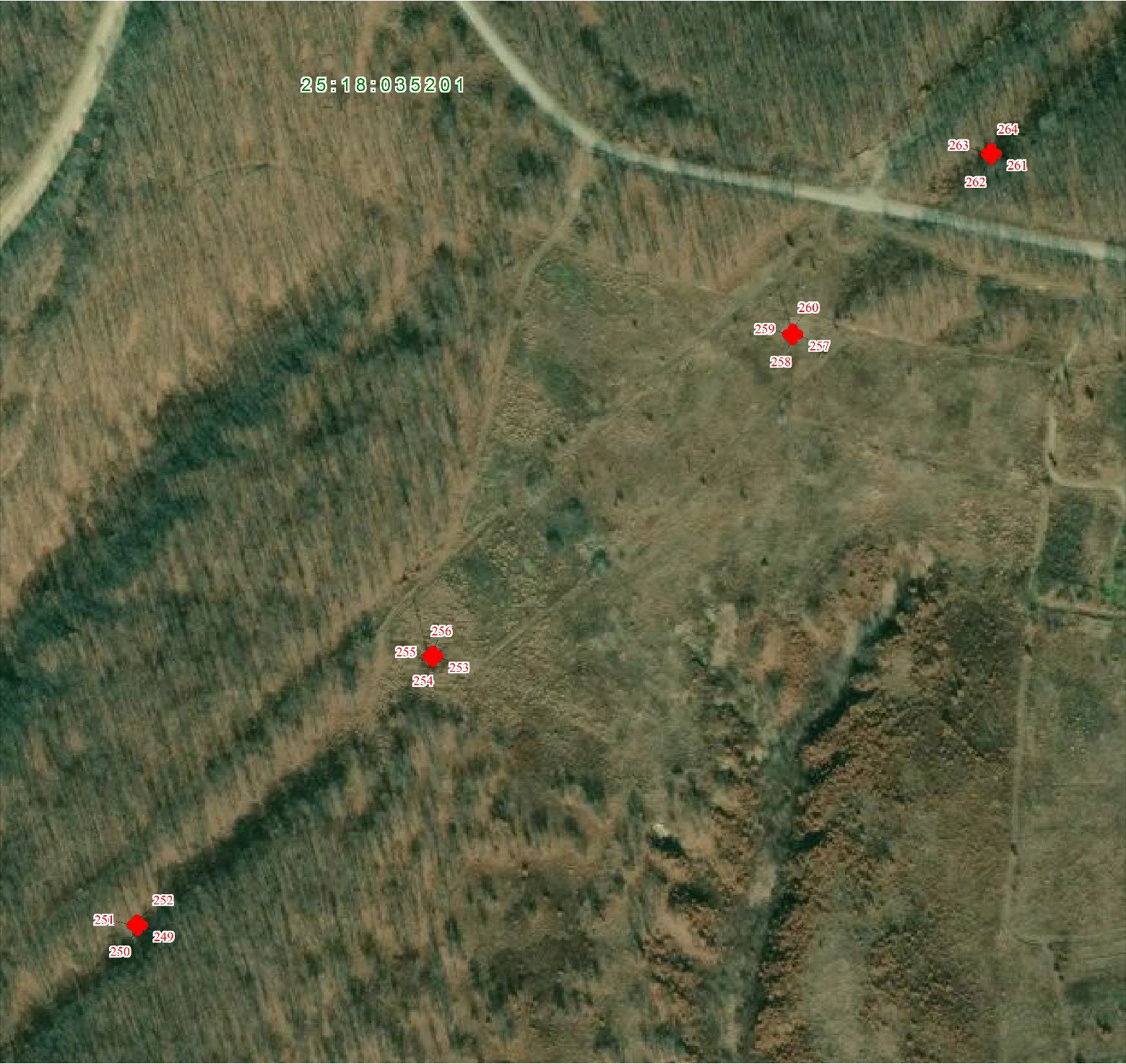 Выносной лист № 5Масштаб 1:3000Масштаб 1:3000Используемые условные знаки и обозначения:Используемые условные знаки и обозначения:Условные обозначения представлены на листе 1План границ объектаПлан границ объектаВыносной лист № 6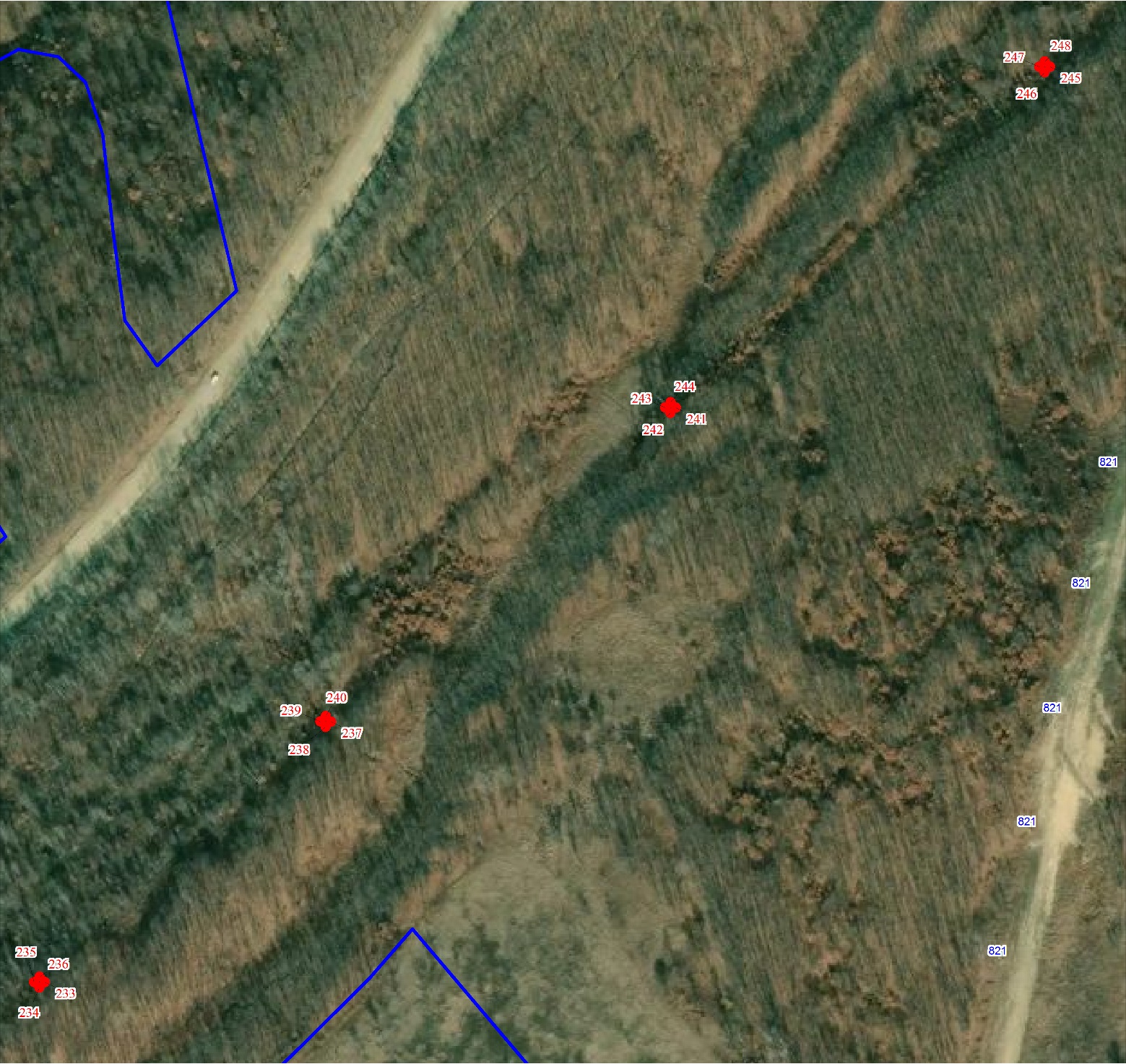 Выносной лист № 6Масштаб 1:3000Масштаб 1:3000Используемые условные знаки и обозначения:Используемые условные знаки и обозначения:Условные обозначения представлены на листе 1План границ объектаПлан границ объектаВыносной лист № 7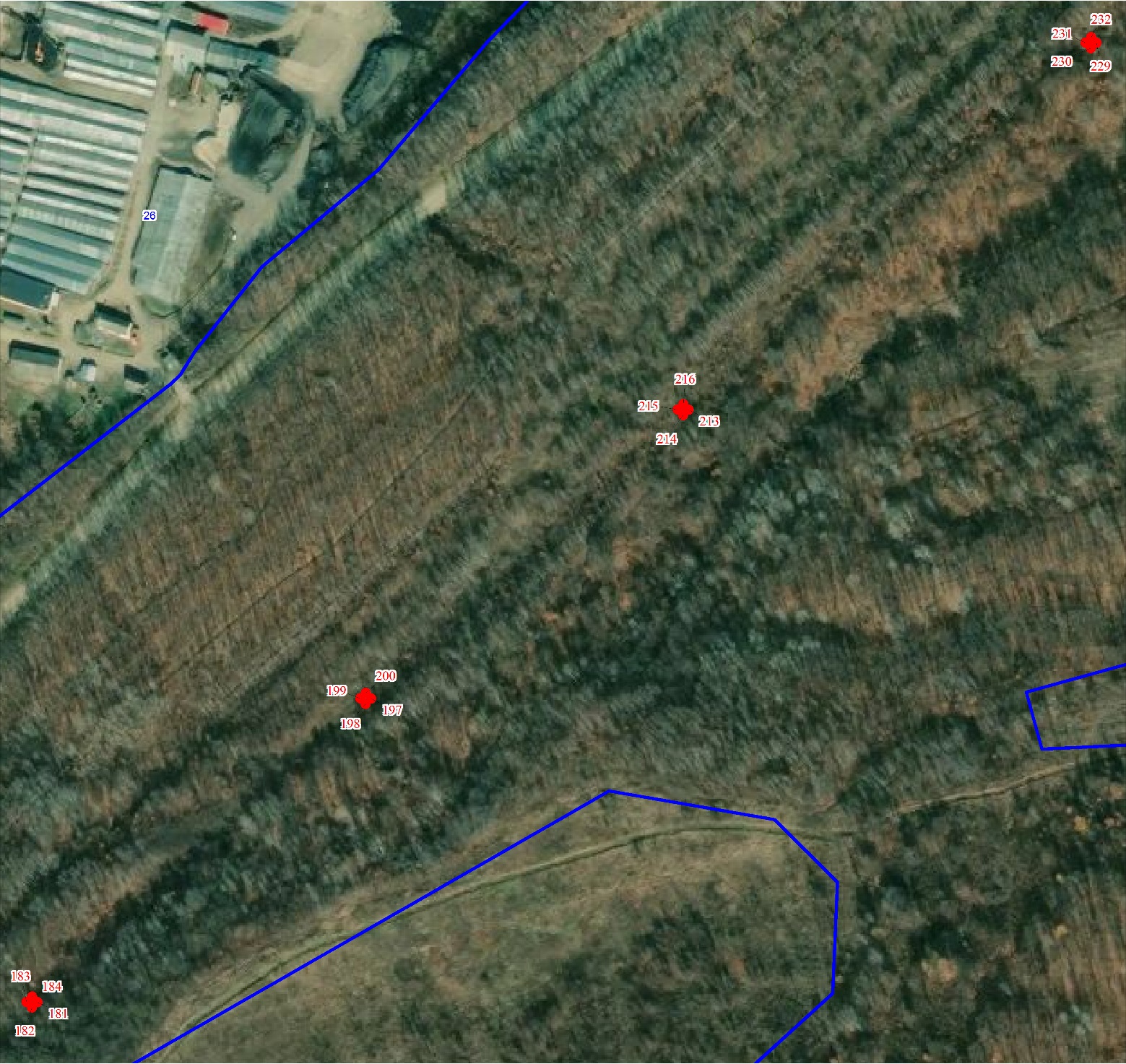 Выносной лист № 7Масштаб 1:3000Масштаб 1:3000Используемые условные знаки и обозначения:Используемые условные знаки и обозначения:Условные обозначения представлены на листе 1План границ объектаПлан границ объектаВыносной лист № 8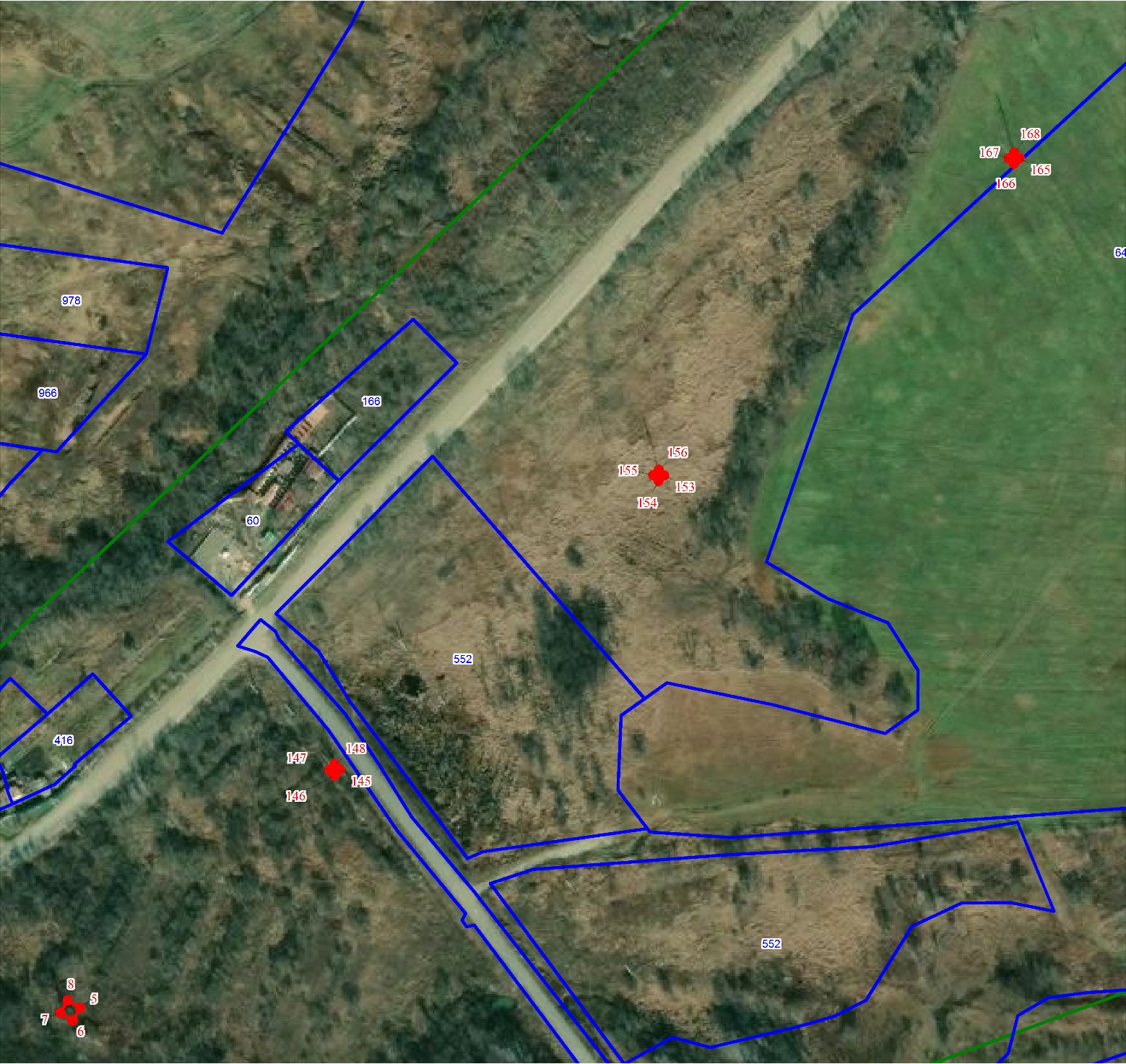 Выносной лист № 8Масштаб 1:3000Масштаб 1:3000Используемые условные знаки и обозначения:Используемые условные знаки и обозначения:Условные обозначения представлены на листе 1План границ объектаПлан границ объектаВыносной лист № 9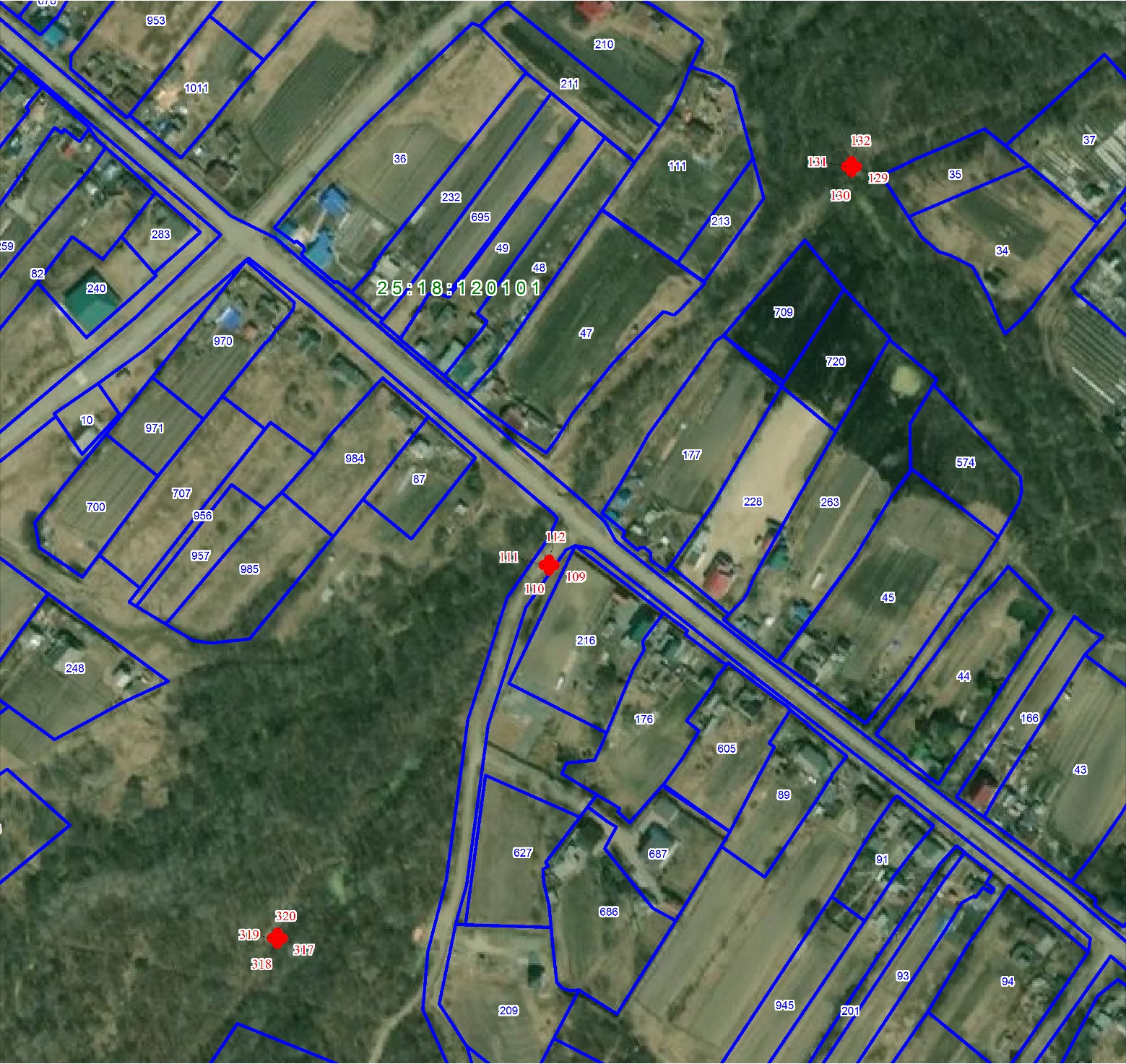 Выносной лист № 9Масштаб 1:3000Масштаб 1:3000Используемые условные знаки и обозначения:Используемые условные знаки и обозначения:Условные обозначения представлены на листе 1План границ объектаПлан границ объектаВыносной лист № 10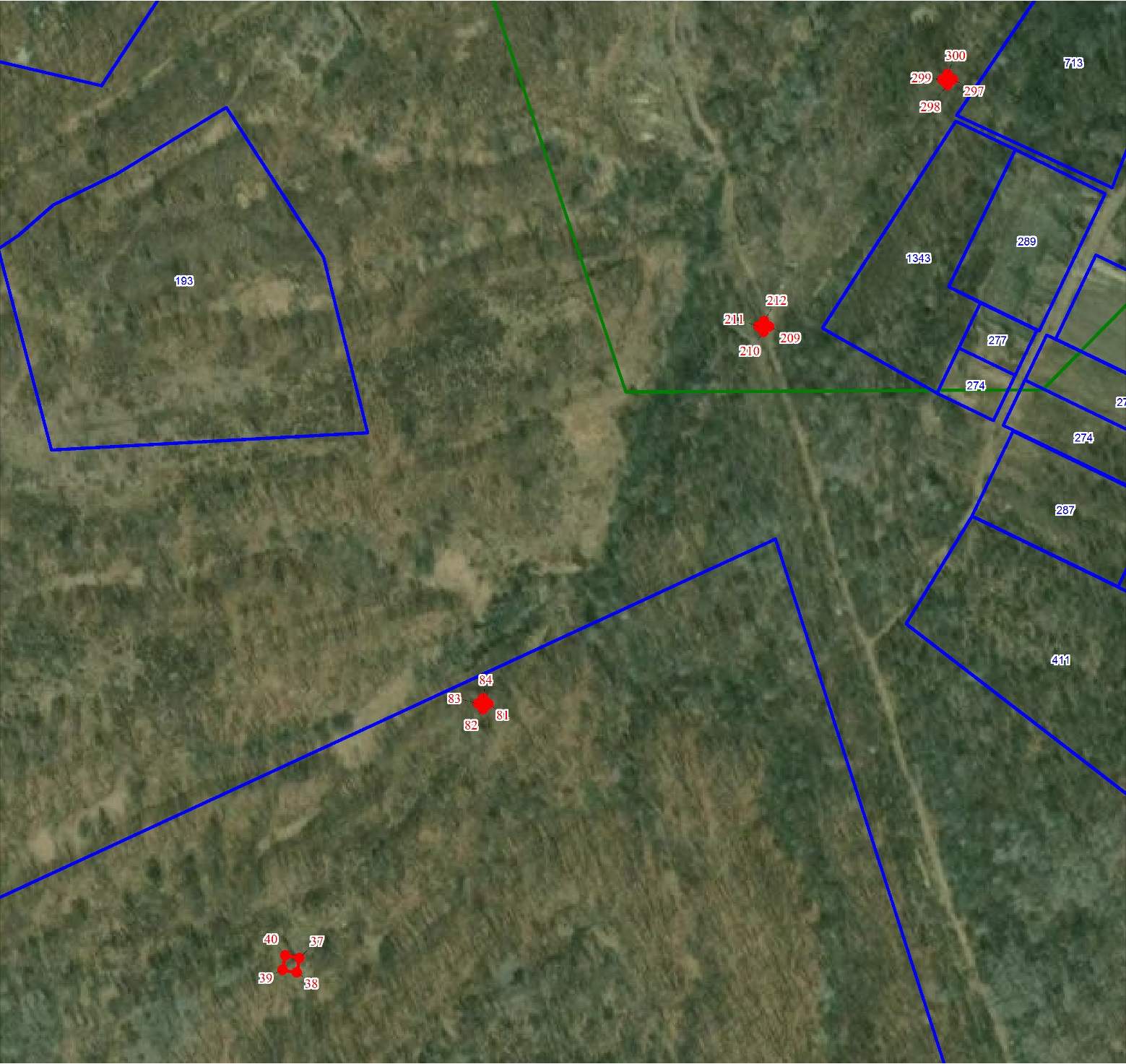 Выносной лист № 10Масштаб 1:3000Масштаб 1:3000Используемые условные знаки и обозначения:Используемые условные знаки и обозначения:Условные обозначения представлены на листе 1План границ объектаПлан границ объектаВыносной лист № 11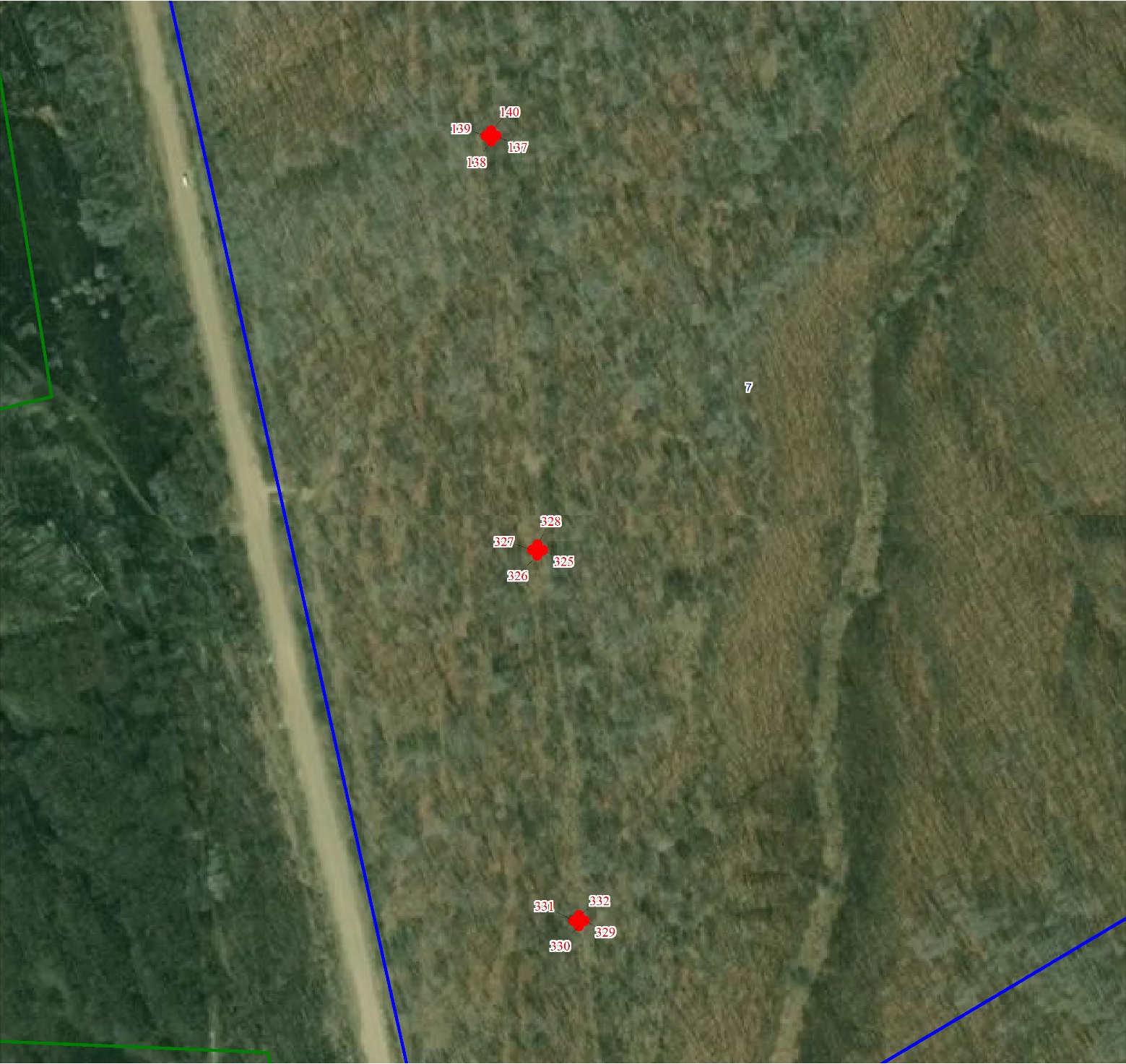 Выносной лист № 11Масштаб 1:3000Масштаб 1:3000Используемые условные знаки и обозначения:Используемые условные знаки и обозначения:Условные обозначения представлены на листе 1План границ объектаПлан границ объектаВыносной лист № 12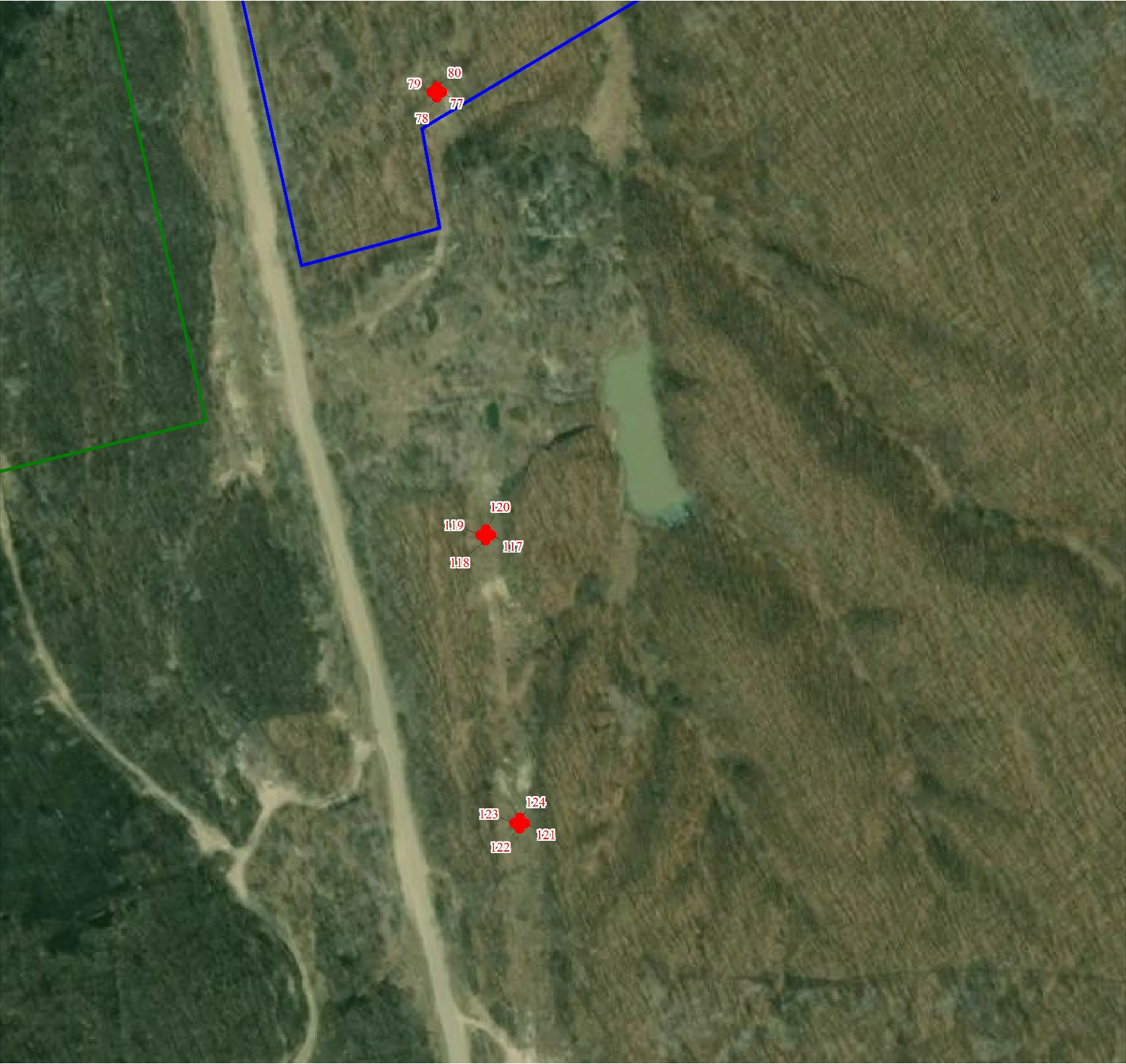 Выносной лист № 12Масштаб 1:3000Масштаб 1:3000Используемые условные знаки и обозначения:Используемые условные знаки и обозначения:Условные обозначения представлены на листе 1План границ объектаПлан границ объектаВыносной лист № 13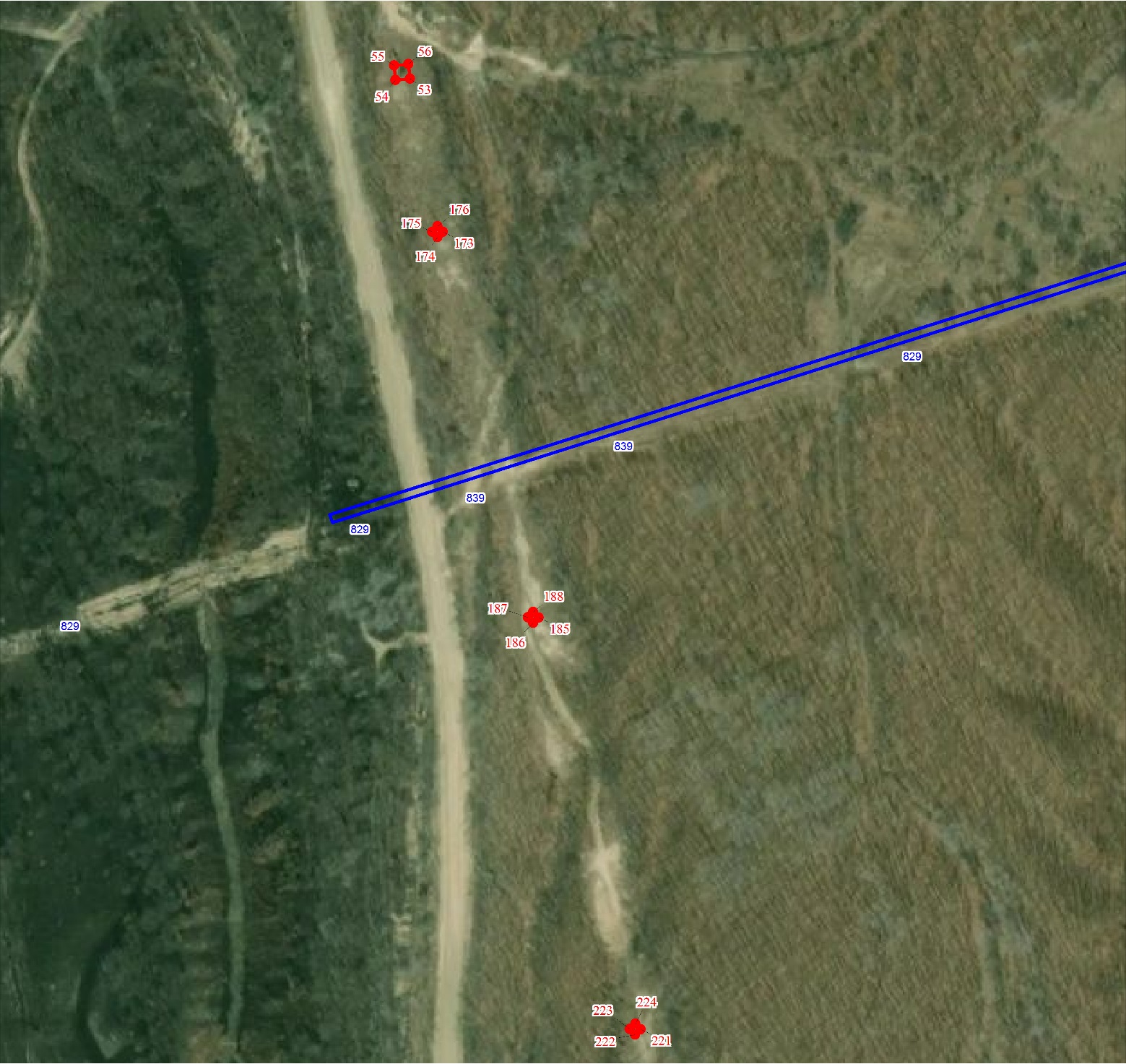 Выносной лист № 13Масштаб 1:3000Масштаб 1:3000Используемые условные знаки и обозначения:Используемые условные знаки и обозначения:Условные обозначения представлены на листе 1План границ объектаПлан границ объектаВыносной лист № 14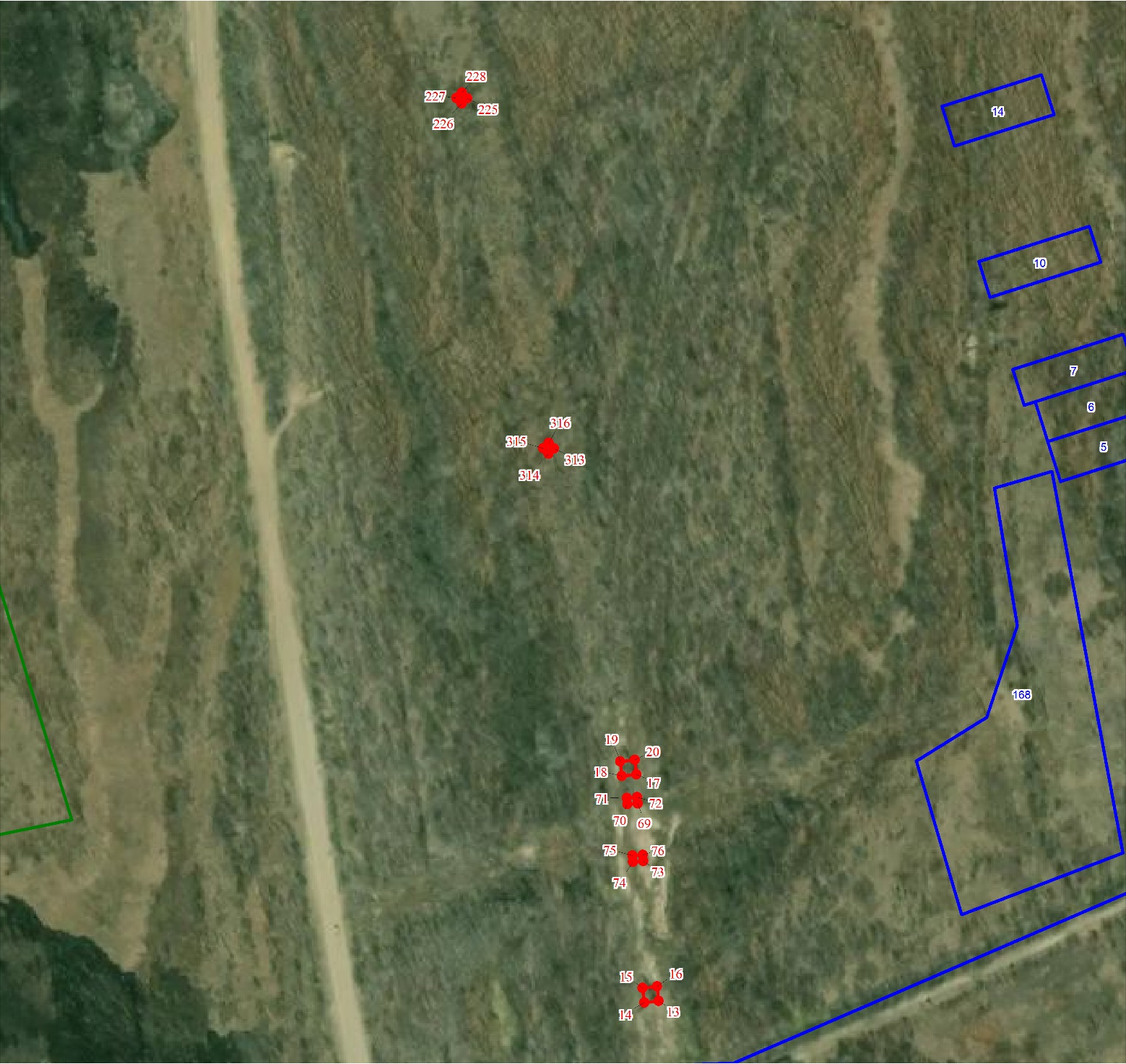 Выносной лист № 14Масштаб 1:3000Масштаб 1:3000Используемые условные знаки и обозначения:Используемые условные знаки и обозначения:Условные обозначения представлены на листе 1План границ объектаПлан границ объектаВыносной лист № 15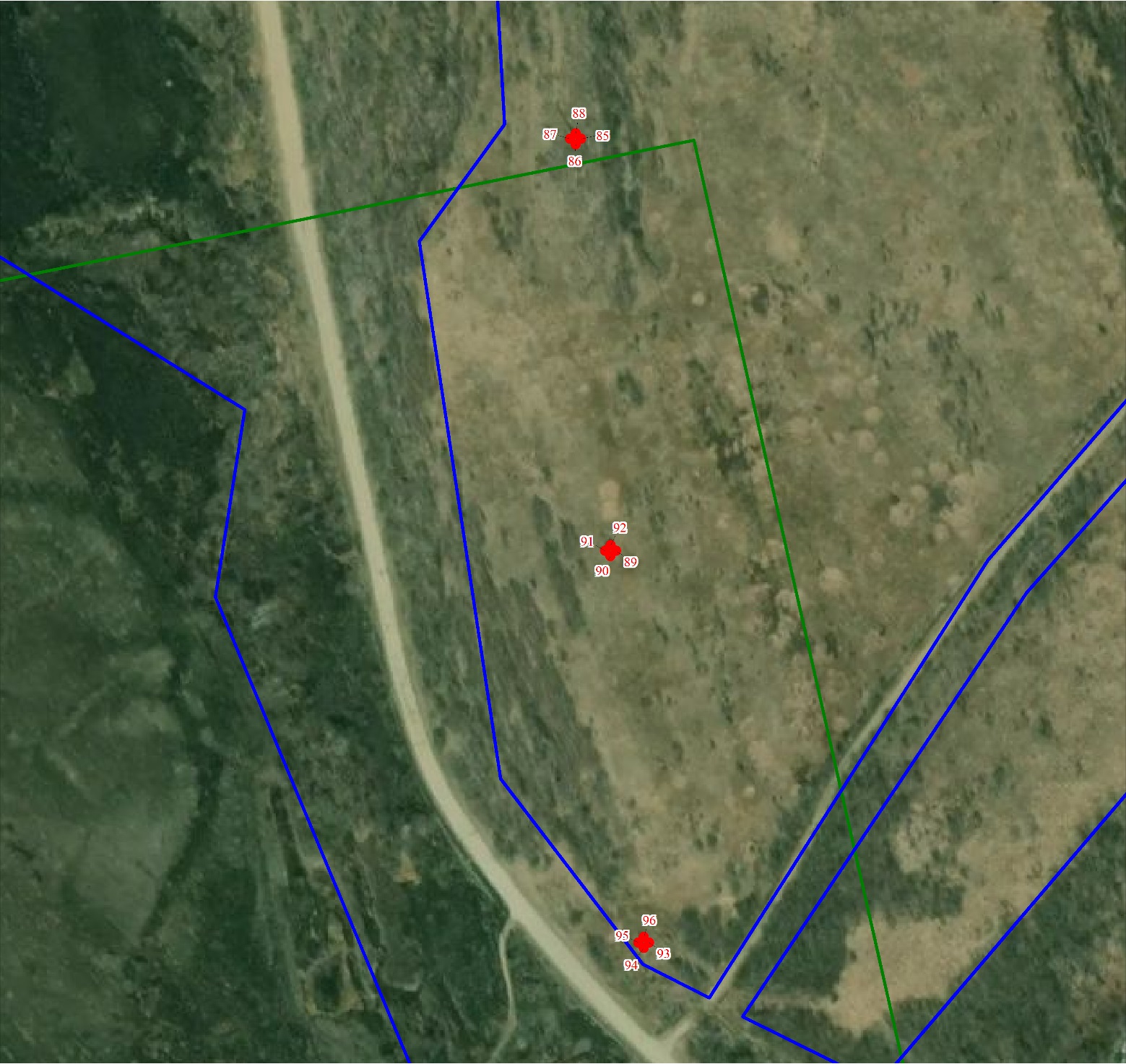 Выносной лист № 15Масштаб 1:3000Масштаб 1:3000Используемые условные знаки и обозначения:Используемые условные знаки и обозначения:Условные обозначения представлены на листе 1План границ объектаПлан границ объектаВыносной лист № 16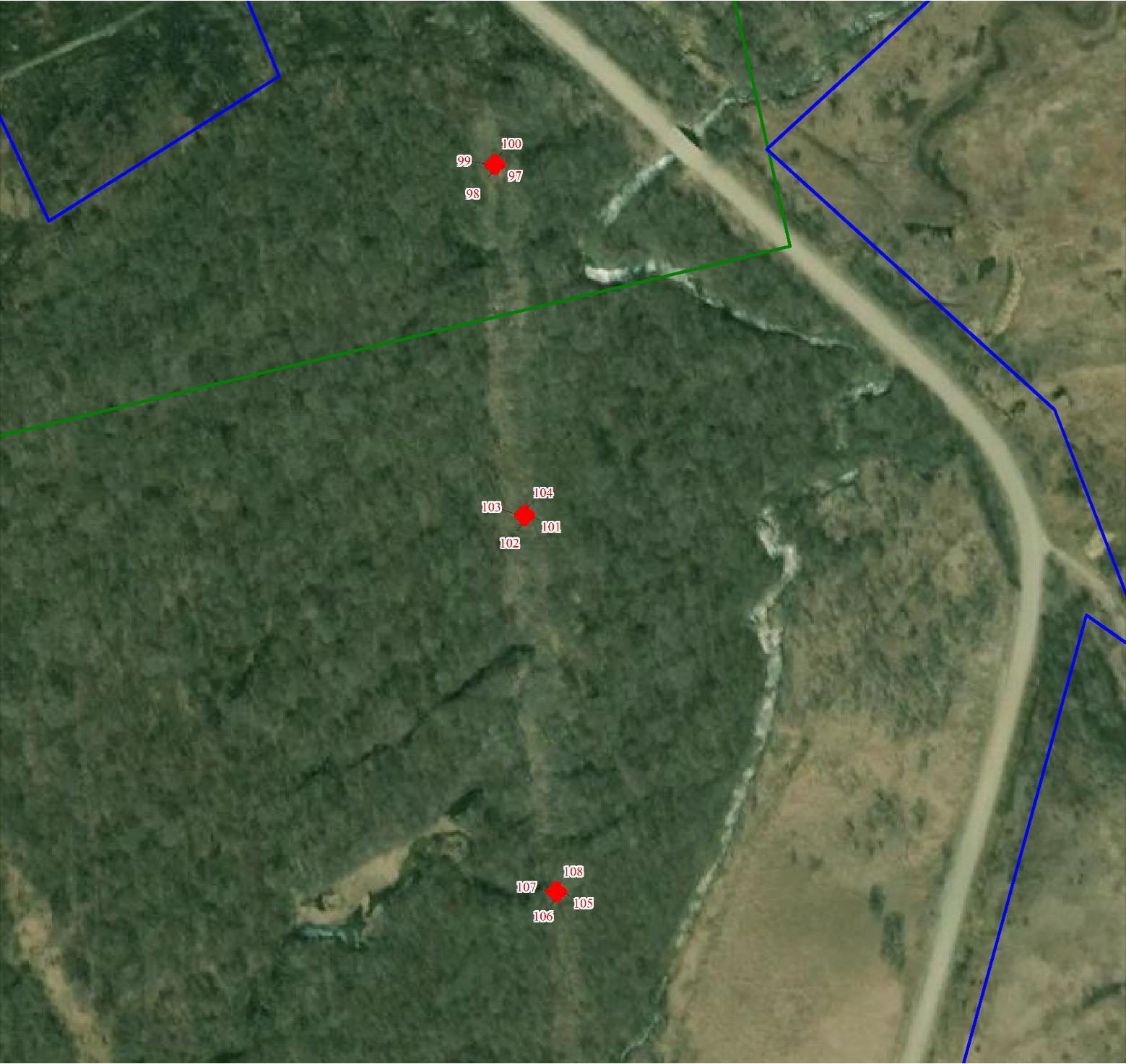 Выносной лист № 16Масштаб 1:3000Масштаб 1:3000Используемые условные знаки и обозначения:Используемые условные знаки и обозначения:Условные обозначения представлены на листе 1План границ объектаПлан границ объектаВыносной лист № 17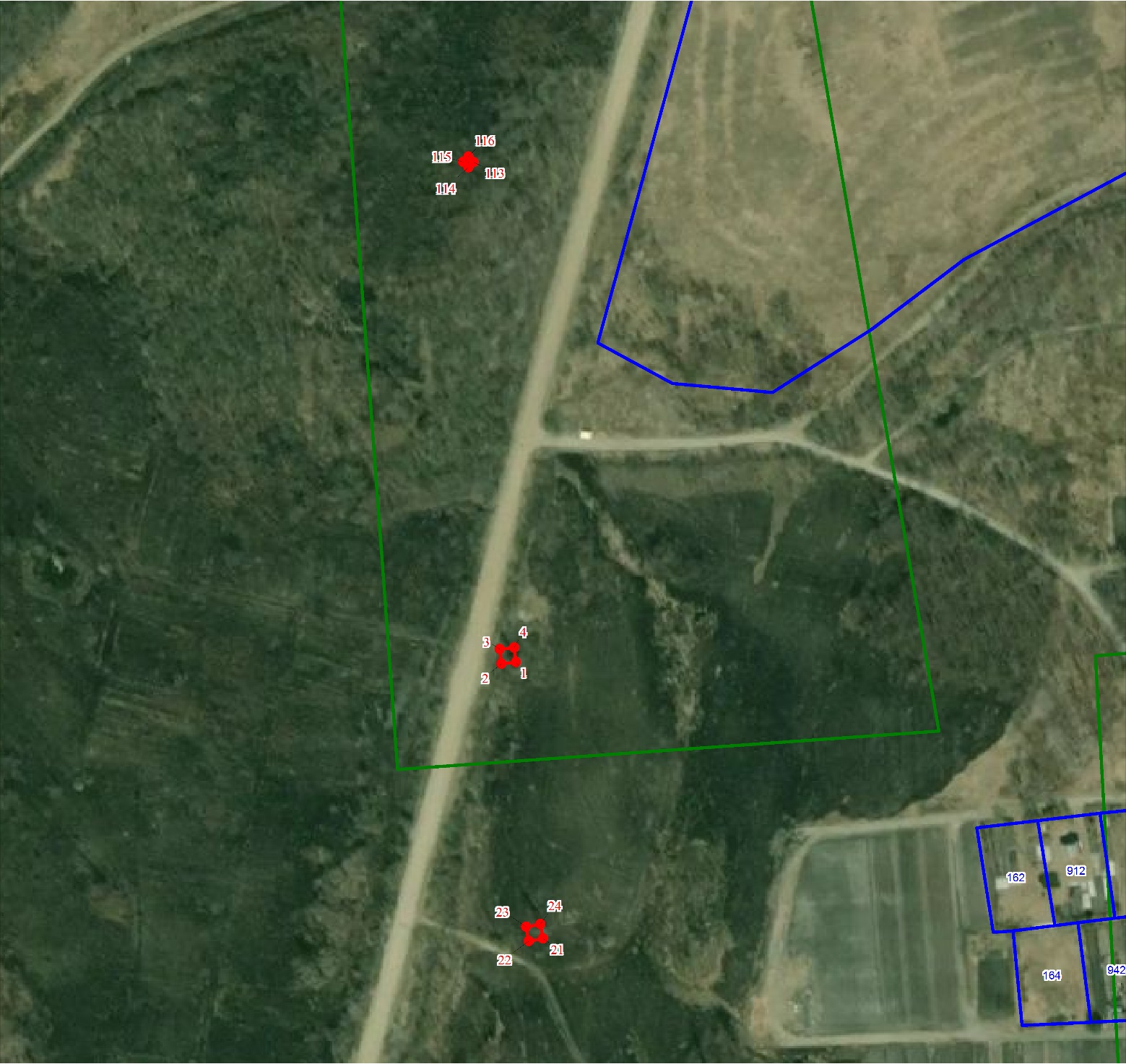 Выносной лист № 17Масштаб 1:3000Масштаб 1:3000Используемые условные знаки и обозначения:Используемые условные знаки и обозначения:Условные обозначения представлены на листе 1План границ объектаПлан границ объектаВыносной лист № 18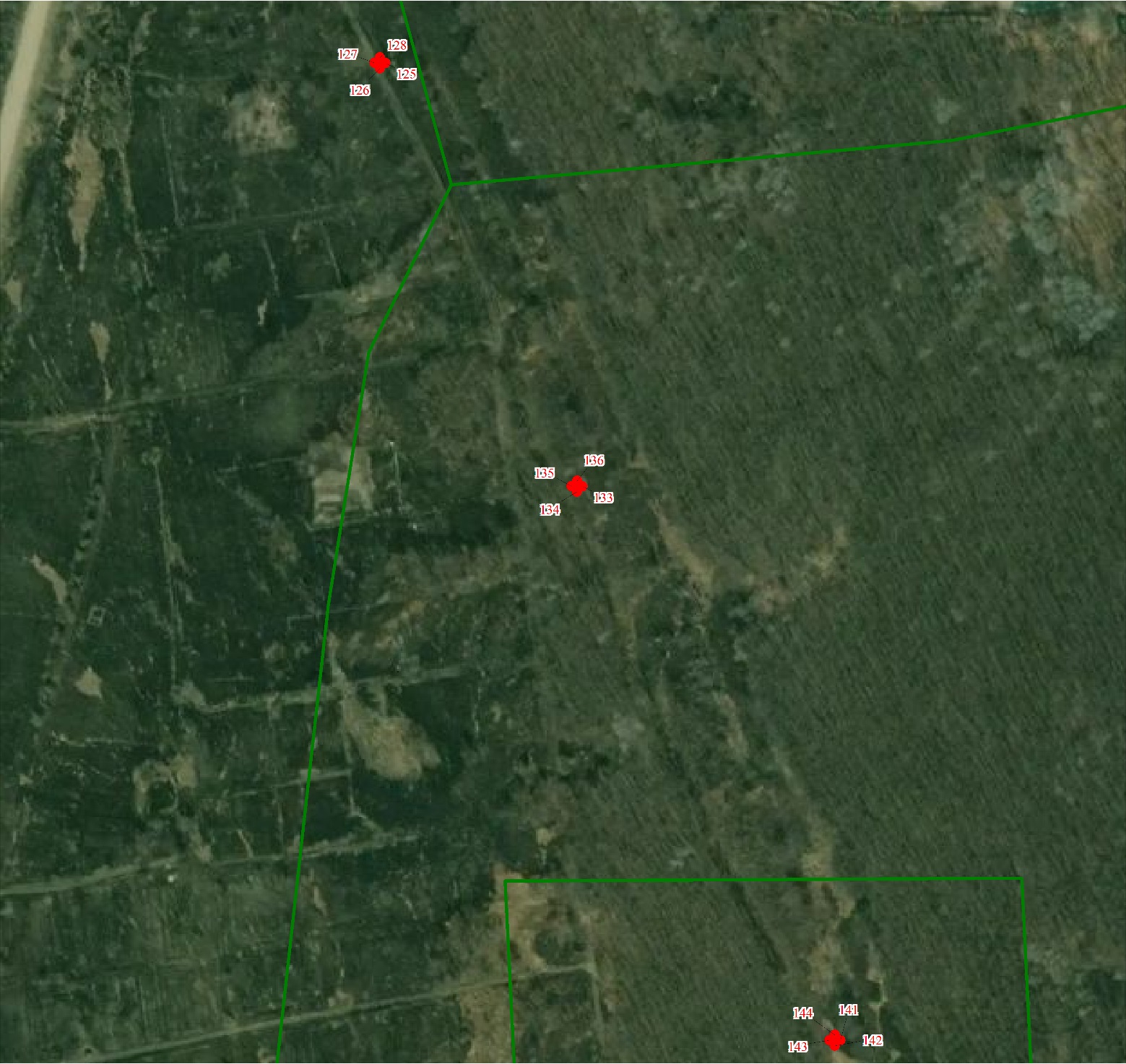 Выносной лист № 18Масштаб 1:3000Масштаб 1:3000Используемые условные знаки и обозначения:Используемые условные знаки и обозначения:Условные обозначения представлены на листе 1План границ объектаПлан границ объектаВыносной лист № 19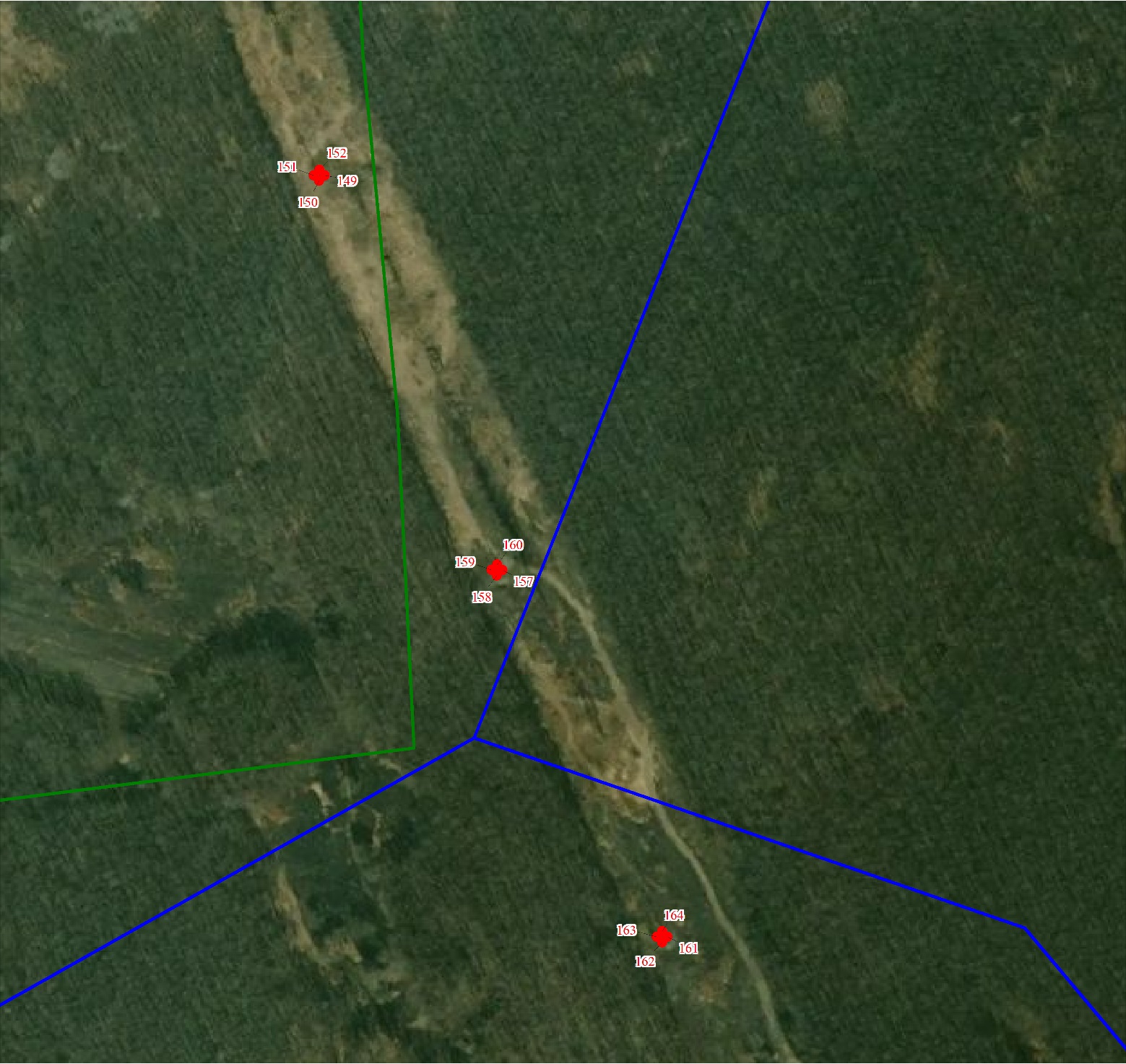 Выносной лист № 19Масштаб 1:3000Масштаб 1:3000Используемые условные знаки и обозначения:Используемые условные знаки и обозначения:Условные обозначения представлены на листе 1План границ объектаПлан границ объектаВыносной лист № 20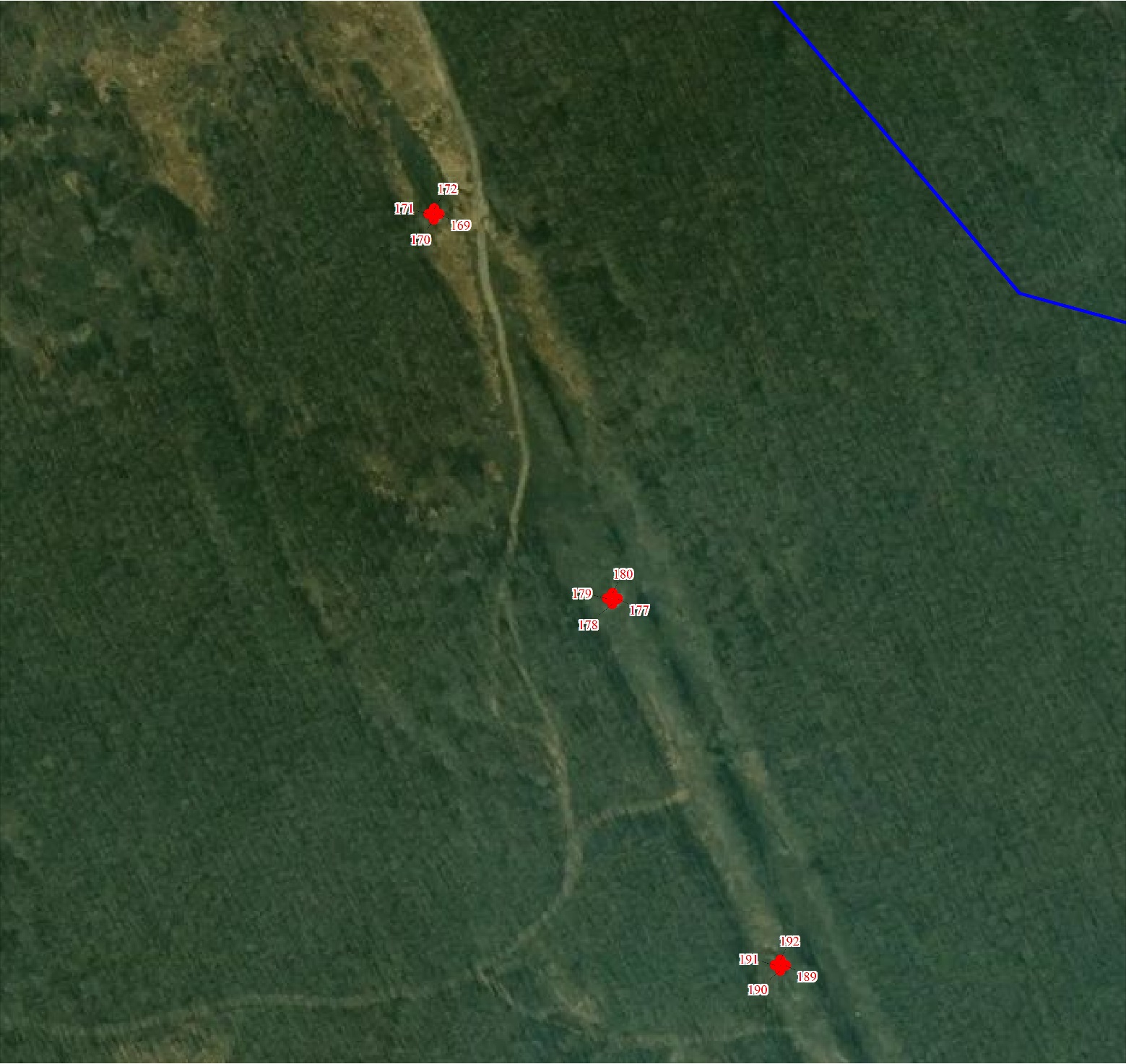 Выносной лист № 20Масштаб 1:3000Масштаб 1:3000Используемые условные знаки и обозначения:Используемые условные знаки и обозначения:Условные обозначения представлены на листе 1План границ объектаПлан границ объектаВыносной лист № 21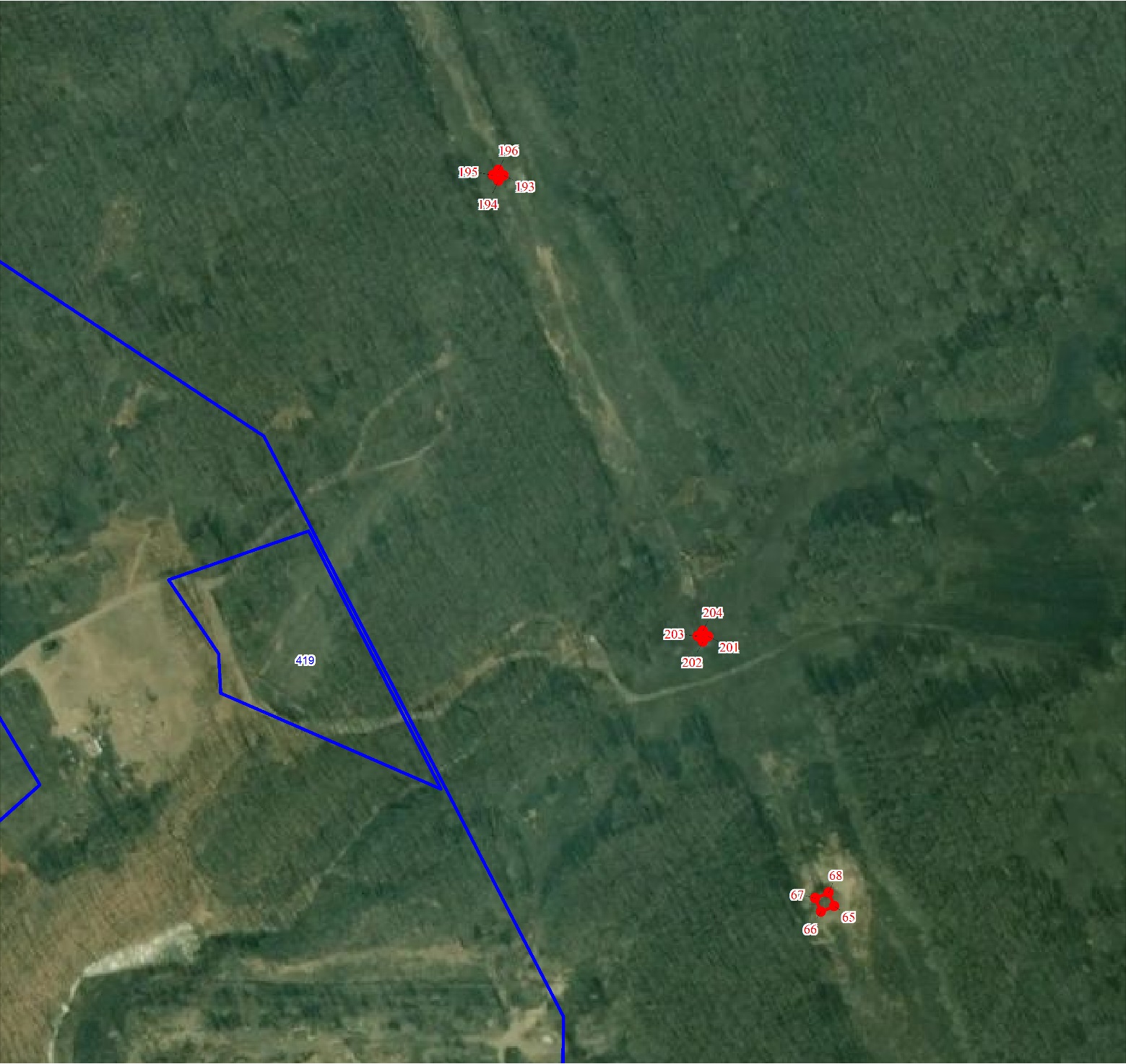 Выносной лист № 21Масштаб 1:3000Масштаб 1:3000Используемые условные знаки и обозначения:Используемые условные знаки и обозначения:Условные обозначения представлены на листе 1План границ объектаПлан границ объектаВыносной лист № 22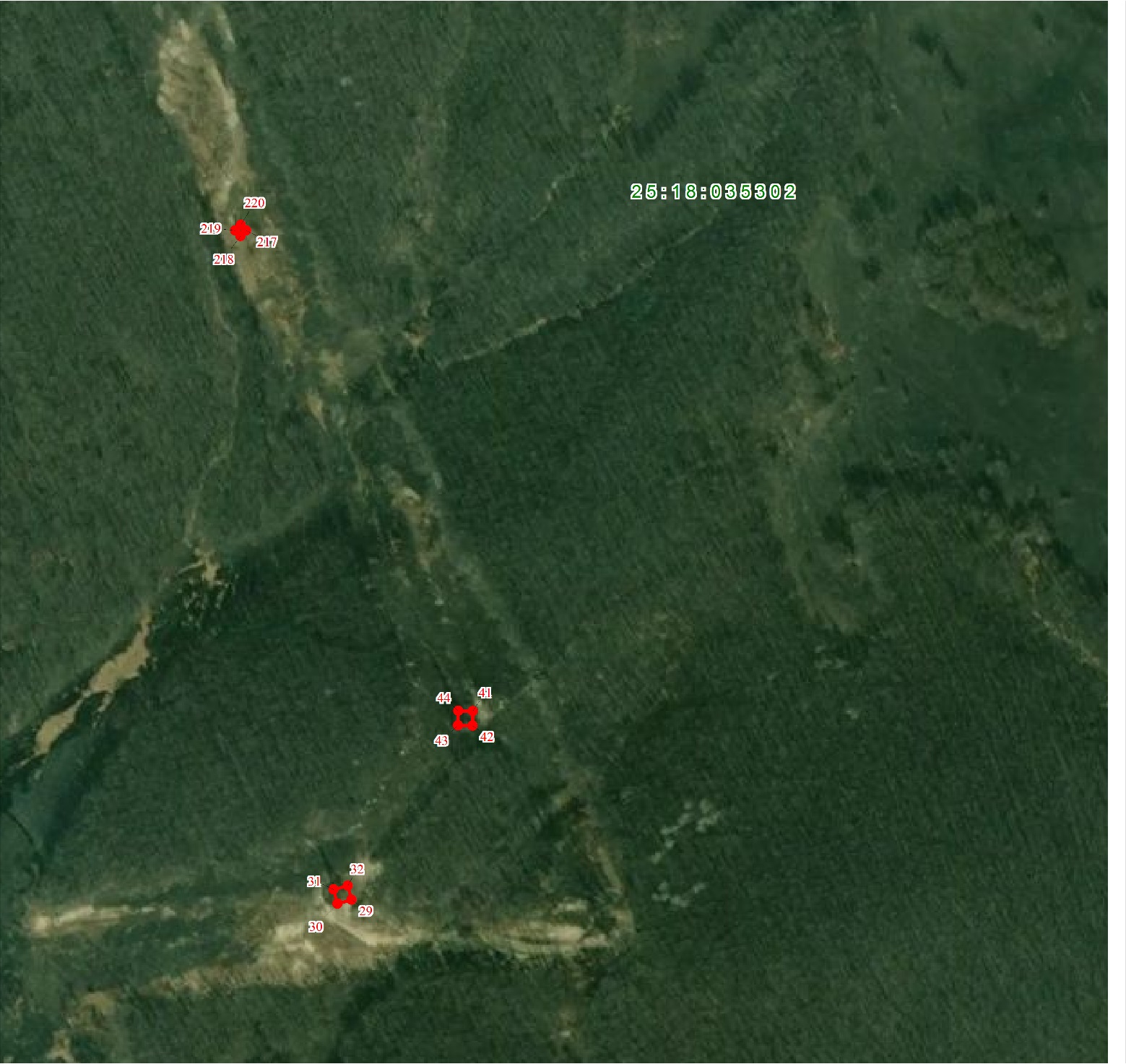 Выносной лист № 22Масштаб 1:3000Масштаб 1:3000Используемые условные знаки и обозначения:Используемые условные знаки и обозначения:Условные обозначения представлены на листе 1План границ объектаПлан границ объектаВыносной лист № 23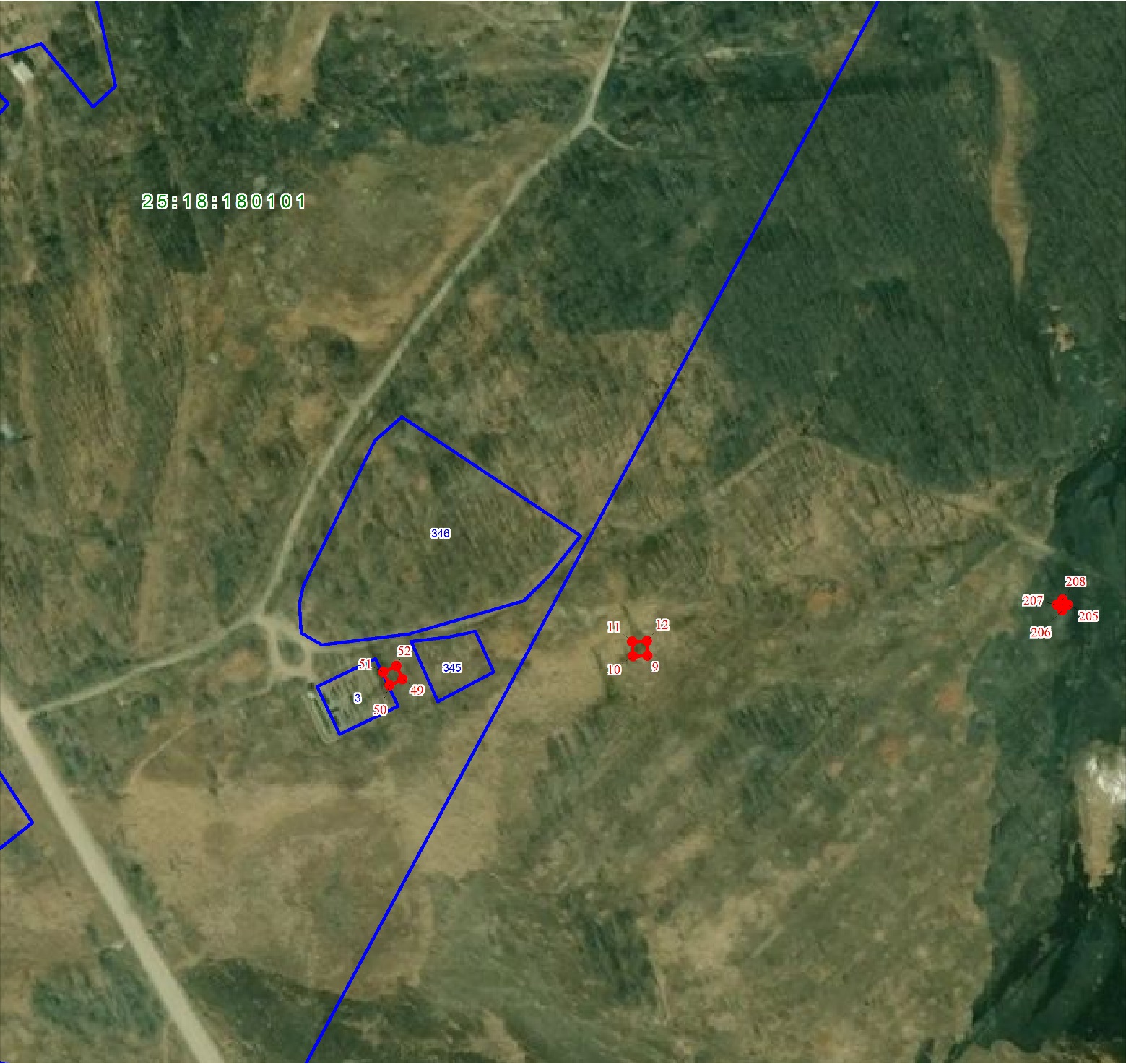 Выносной лист № 23Масштаб 1:3000Масштаб 1:3000Используемые условные знаки и обозначения:Используемые условные знаки и обозначения:Условные обозначения представлены на листе 1